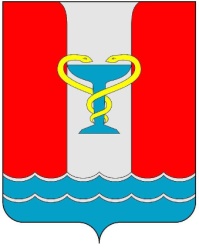 РАСПОРЯЖЕНИЕАДМИНИСТРАЦИИПОСЕЛКА ВОЛЬГИНСКИЙПетушинского районаВладимирской областиВ соответствии с Федеральным законом от 6 октября 2003 года № 131-ФЗ «Об общих принципах организации местного самоуправления в Российской Федерации», основными положениями постановления Правительства Российской Федерации от 22.06.2019 № 796 «Об общих требованиях к оценке налоговых расходов субъектов Российской Федерации и муниципальных образований», постановлением администрации поселка Вольгинский Петушинского района Владимирской области от 30.12.2019 № 320 «Об утверждении Порядка формирования перечня налоговых расходов и оценки налоговых расходов муниципального образования «Поселок Вольгинский»Утвердить отчет о результатах оценки эффективности налоговых расходов муниципального образования «Поселок Вольгинский» Петушинского района Владимирской области за 2019 год согласно приложению № 1.Утвердить реестр предоставленных льгот (по состоянию на 01 января 2020 года) муниципального образования «Поселок Вольгинский» Петушинского района Владимирской области за 2019 год согласно приложению № 2.Контроль за исполнением настоящего распоряжения возложить на заместителя главы по финансово-экономическим вопросам.Настоящее распоряжение вступает в силу со дня его подписания, подлежит размещению на официальном сайте муниципального образования «Поселок Вольгинский» www.volginskiy.com.Глава администрациипоселка Вольгинский С.В.Гуляев
Приложение № 1к распоряжению администрациипоселка Вольгинскийот                           №               .Отчет о результатах оценки эффективности налоговых расходов муниципального образования «Поселок Вольгинский»Петушинского района Владимирской области(далее – МО «Поселок Вольгинский»)за 2019 год.Оценка эффективности налоговых расходов за 2019 год проведена в соответствии с основными положениями постановления Правительства Российской Федерации от 22.06.2019 № 796 «Об общих требованиях к оценке налоговых расходов субъектов Российской Федерации и муниципальных образований», Порядком формирования перечня расходов и оценке налоговых расходов муниципального образования «Поселок Вольгинский», утвержденным постановлением администрации поселка Вольгинский Петушинского района Владимирской области от 30.12.2019 № 320 (далее – Порядок). Для проведения оценки эффективности налоговых расходов МО «Поселок Вольгинский» использовались данные о категориях налогоплательщиков, о суммах выпадающих доходов и количестве налогоплательщиков, воспользовавшихся льготами, представленные МИФНС России № 3 по Владимирской области. В соответствии с Порядком сформирован реестр налоговых расходов МО «Поселок Вольгинский», действовавших в 2019 году. В зависимости от целевой категории определены основные виды налоговых расходов на территории МО «Поселок Вольгинский»: стимулирующие, социальные и технические. В ходе проведения оценки эффективности налоговых расходов осуществлялась оценка целесообразности (востребованность налоговых расходов, соответствие их целям и задачам соответствующих муниципальных программ и(или) целям социально-экономической политики) и их результативности. Оценка эффективности налоговых расходов проводится в целях минимизации риска предоставления неэффективных налоговых расходов. Результаты оценки используются при формировании проекта муниципального бюджета на очередной финансовый год и плановый период. Решением Совета народных депутатов поселка Вольгинский от 27.10.2016 № 52/12 «Об утверждении Положения «О порядке исчисления и уплаты земельного налога на территории муниципального образования «Поселок Вольгинский Петушинского района Владимирской области» (далее - решение СНД) на 2019 год государственная поддержка в виде налоговых льгот по земельному налогу установлена для 5 категорий налогоплательщиков, 2 из которых – физические лица. Объем налоговых и неналоговых доходов бюджета МО «Поселок Вольгинский» в 2019 году составил 63 898,8 тыс. рублей, из них земельный налог – 14 476,0 тыс. рублей.Объем налоговых расходов в 2019 году по данным МИФНС России № 11 Владимирской области составил 4 842 тыс. рублей, что остается на уровне 2018 года. Их доля в объеме налоговых и неналоговых доходов бюджета МО «Поселок Вольгинский» в отчетном году составила 7,58 %.Информация о структуре налоговых расходов за период 2017-2019 годов представлена в таблице 1.Таблица 1 Структура налоговых расходов за период 2017-2019 годовОсновной объем налоговых расходов в 2019 году приходится на технические налоговые расходы (100%), которые представлены налоговыми льготами по земельному налогу для учреждений, осуществляющих деятельность в сфере:- образования финансируемых из бюджета МО «Петушинский район»,- местного самоуправления муниципального образования «Поселок Вольгинский»- культуры, физической культуры и спорта, финансируемых из бюджета МО «Поселок Вольгинский».В 2018 году удельный вес технических налоговых расходов в общем объеме налоговых расходов составил 92,1 % (в 2017 году – 0,0 %).Остальная доля (7,9%) налоговых расходов МО «Поселок Вольгинский» в 2019 году представлена льготами по земельному налогу социально незащищенным слоям населения.I. Оценка эффективности применения технических налоговых расходов МО Поселок Вольгинский» В соответствии с п.п. 1, п.п. 2, п. 9.8 статьи 9 решения СНД п. Вольгинский от 27.10.2016 № 52/12 льготы по земельному налогу установлены для учреждений, осуществляющих деятельность в сферах образования, финансируемых из бюджета МО «Петушинский район», культуры, физической культуры и спорта, финансируемых из бюджета МО «Поселок Вольгинский». Информация о налоговых расходах за 2018-2019 годы представлена в таблице 2.Таблица 21. В соответствии с пунктами 1-2 пунктом 9.2 статьи 9 решения СНД п.Вольгинский от 27.10.2016 № 52/12 установлены налоговые льготы по земельному налогу в виде:освобождения от налогообложения за земельные участки для следующих категорий:- органы местного самоуправления муниципального образования «Поселок Вольгинский» - в отношении предоставленных им земельных участков;- учреждения культуры, физической культуры и спорта, финансируемые частично или полностью за счет средств бюджета муниципального образования «Поселок Вольгинский» - в отношении земельных участков, используемых ими для осуществления уставной деятельности.2. В соответствии с пунктом 8.1.3 статьи 8 решения СНД п.Вольгинский от 27.10.2016 № 52/12 установлены налоговые льготы по земельному налогу в виде:частичного освобождения от налогообложения за земельные участки для следующих категорий:- 1,3 процента в отношении земельных участков, предназначенных для размещения объектов образования, находящихся в государственной и муниципальной собственности.1.1. Оценка целесообразности и результативности налогового расхода по земельному налогу для организаций, осуществляющих деятельность в сферах образования, финансируемых из бюджета МО «Петушинский район» и культуры, физической культуры и спорта, финансируемых из бюджета МО «Поселок Вольгинский».Целью применения данного налогового расхода является оптимизация встречных бюджетных финансовых потоков.Для организаций, осуществляющих деятельность в сфере образования:Применение данного вида налоговых льгот позволяет снизить бюджетные расходы на финансирование организаций, осуществляющих деятельность в сфере образования, что способствует высвобождению финансовых ресурсов для достижения целей социально-экономической политики по развитию МО «Петушинский район» в целом.Кроме того налоговые расходы носят технический характер, так как финансовое обеспечение осуществляется в полном объеме или частично за счет бюджета МО «Петушинский район».Для организаций, осуществляющих деятельность в сфере культуры, физической культуры и спорта:Применение данного вида налоговых льгот позволяет снизить бюджетные расходы на финансирование организаций, осуществляющих деятельность в сфере культуры, физической культуры и спорта, что способствует высвобождению финансовых ресурсов для достижения целей социально-экономической политики по развитию МО «Поселок Вольгинский» в целом.Кроме того налоговые расходы носят технический характер, так как финансовое обеспечение осуществляется в полном объеме за счет бюджета МО «Поселок Вольгинский».В 2019 году частичной налоговой льготой воспользовались 3организаций, в том числе:- 1 организация – это 100% от общего количества учреждений МО «Поселок Вольгинский» местного самоуправления;- 2 организация – это 100 % от общего количества образовательных учреждений МО «Поселок Вольгинский»;Столько же организаций воспользовались льготой в 2018 году, что свидетельствует о ее целесообразности.Результативность налогового расхода определяется его бюджетной эффективностью.Объем снижения расходов бюджета МО «Поселок Вольгинский» на финансовое обеспечение организаций-плательщиков налогов в 2019 году в результате применения налоговой льготы (по оценочным данным) составил  4 840 тыс. руб., что на 0,00 тыс. руб. или на 0,0 % меньше, чем за 2018 год. Объем выпадающих доходов бюджета МО «Поселок Вольгинский» в результате применения данной налоговой льготы по земельному налогу обеспечило снижение доли расходов образовательных учреждений, учреждений культуры, физической культуры и спорта на 4 840 тыс. руб. в 2019 году и на 4 840 тыс. руб. в 2018 году соответственно.Снижение встречных финансовых потоков в 2019 году равно объему налоговых расходов и составило 4 840 тыс. руб.Вывод: поскольку налоговый расход оказывает положительное влияние на социально-экономическое развитие МО «Поселок Вольгинский» и Петушинского района в целом, способствует устранению встречных финансовых потоков средств местного бюджета, его действие в 2019 году признано целесообразным и эффективным. II. Оценка эффективности применения социальных налоговых расходов МО «Поселок Вольгинский»В соответствии с пунктами 1-5 статьи 9 решения СНД п. Вольгинский от 27.10.2016 № 52/12 льготы по земельному налогу установлены для 1 категорий налогоплательщиков: физических лиц, относящихся к социально незащищенным группам населения.Информация о налоговых расходах за 2018-2019 год представлена в таблице 3.Таблица 32.1 Оценка эффективности налоговых расходов по земельному налогу в отношении лиц, относящихся к социально незащищенным группам населения В соответствии с п.п. 3, п.п. 4, п. 9.8 статьи 9 решения СНД п.Вольгинский от 27.10.2016 № 52/12 установлены налоговые льготы по земельному налогу в виде освобождения от налогообложения для следующих категорий граждан:- ветераны и инвалиды Великой Отечественной войны;- члены семей погибших защитников Отечества.Востребованность налоговой льготы определяется соотношением численности плательщиков, воспользовавшихся правом на льготы, и общей численности плательщиков, и за период 2017-2019 гг. составила: В отчетном году по сравнению с уровнем 2017 года востребованность предоставленных льгот возросла. Данный факт свидетельствует о востребованности указанного налогового расхода.Общая сумма предоставленных льгот за 2019 год составит 2 тыс. руб. (в 2017 году – 0 тыс. руб., в 2018 году – 2 тыс. руб.)Критерием результативности налогового расхода, в соответствии с целями социально-экономической политики МО «Поселок Вольгинский», направленными на снижение налогового бремени населения и рост уровня и качества жизни граждан, является показатель повышения уровня доходов социально незащищенных групп населения.В результате применения налоговой льготы по земельному налогу одним физическим лицом, относящимся к категории социально незащищенного населения, получен дополнительный доход в среднем:2 тыс.руб. / 3 чел.=0,67 тыс. рублей.Оценка вклада налогового расхода в изменение показателя достижения целей социально-экономической политики (I) равна:I = Рл – Рбаз = 1 – 1 = 0где: 1) значение показателя «P» с учетом применения льготы:2) значение показателя «P» без учета применения льготы:Оценка вклада налоговой льготы в изменение значения показателя достижения целей социально-экономической политики МО «Поселок Вольгинский» равна 1 и не принимает отрицательных значений.Налоговые льготы по земельному налогу, предоставленные в виде полного освобождения от уплаты налога отдельным категориям налогоплательщиков, относящимся к социально незащищенным группам населения, не носит экономического характера и не оказывает отрицательного влияния на показатели достижения целей социально-экономической политики МО «Поселок Вольгинский», его эффективность определяется социальной значимостью.С целью оценки бюджетной эффективности налогового расхода применен метод сравнительного анализа результативности предоставления налоговых льгот и результативности применения альтернативных механизмов достижения целей экономической политики муниципального образования.В связи с тем, что при предоставлении налоговых льгот по земельному налогу социально незащищенным группам населения МО «Поселок Вольгинский» альтернативные механизмы достижения целей отсутствуют, бюджетная эффективность налогового расхода (Bj) рассчитывается по формуле: Показатель эффективности Bj принимает положительное значение и равен 1, следовательно, налоговый расход является эффективным.Вывод: поскольку налоговый расход носит социальный характер, направлен на поддержку социально незащищенных групп населения, отвечает общественным интересам, способствует  решению социальных задач экономической политики МО «Поселок Вольгинский» по повышению уровня и качества жизни отдельных категорий граждан, является востребованным, целесообразным, не оказывает отрицательного влияния на экономическое развитие МО «Поселок Вольгинский» и имеет положительную бюджетную эффективность, его действие в 2019 году признано эффективным. Исходя из результатов проведенной оценки эффективности налоговых расходов МО «Поселок Вольгинский», предоставляемых отдельным категориям граждан и организациям, оказывающим услуги в социальной сфере, в виде полного освобождения от уплаты земельного налога, указанные налоговые расходы признаются эффективными и не требующими отмены. Заместитель главыпо финансово-экономическим вопросам                                      Е.В.ЛаринаПриложение № 2к распоряжению администрациипоселка Вольгинскийот                           №                  .РЕЕСТпредоставленных льгот (по состоянию на 01 января 2020 года)МО «Поселок Вольгинский»от27.07.2020№57-рОб утверждении отчета о результатах оценки эффективности налоговых расходов муниципального образования «Поселок Вольгинский» Петушинского района Владимирской области за 2019 годОб утверждении отчета о результатах оценки эффективности налоговых расходов муниципального образования «Поселок Вольгинский» Петушинского района Владимирской области за 2019 годОб утверждении отчета о результатах оценки эффективности налоговых расходов муниципального образования «Поселок Вольгинский» Петушинского района Владимирской области за 2019 годНаименование показателей2017 год2017 год2018 год2018 год2019 год2019 годНаименование показателейтыс. рублей%тыс. рублей%тыс. рублей%Предоставленные налоговые льготы, установленные решением СНД п. Вольгинский от 19.06.2019 № 19/3, всего004 8421004 842100в том числе:Социальные налоговые расходы (имеющие социальную направленность)0027,927,9Технические налоговые расходы (направленные на исключение встречных финансовых потоков)004 84092,14 84092,1№ п/пФискальные характеристики налоговых расходовЗначение показателяЗначение показателяТемп роста (снижения) 2019 года к 2018 году, %№ п/пФискальные характеристики налоговых расходов2018 год2019 год (оценка)Темп роста (снижения) 2019 года к 2018 году, %1.Объем налоговых расходов в результате освобождения от налогообложения учреждений, осуществляющих деятельность в сфере образования, финансируемых из бюджета МО «Поселок Вольгинский», тыс. руб.4 8404 84002.Объем выпадающих доходов бюджета в результате применения налоговой льготы по земельному налогу, тыс. руб.4 8404 84003.Численность налогоплательщиков, воспользовавшихся льготой, ед.3304.Общее количество налогоплательщиков, ед.44440№ п/пФискальные характеристики налоговых расходовЗначение показателяЗначение показателяТемп роста (снижения) 2019 года к 2018 году, %№ п/пФискальные характеристики налоговых расходов2018 год2019 год (оценка)Темп роста (снижения) 2019 года к 2018 году, %1.Объем налоговых расходов в результате освобождения от налогообложения социально незащищенных групп населения, тыс. руб.,220в том числе в результате:1.1.Льгот, установленных в соответствии с п.2 ст.387 НК РФ нормативными правовыми актами представительных органов муниципальных образований (законами городов федерального значения Москвы, Санкт-Петербурга, Севастополя)2202.Численность налогоплательщиков, воспользовавшихся льготой, ед.3303.Общее количество налогоплательщиков, ед.8298502,5Показатель201720182019Численность плательщиков, воспользовавшихся правом на льготы, чел.333Общая численность плательщиков, чел.787829850Востребованность, %0,13%0,36%0%Рл   = 0,67= 1Рл   = 0,67= 1Рбаз   = 0,67= 1Рбаз   = 0,67= 1Bj =Nj=2= 1Bj =Nj=2= 1№ п/пНаименование налогаНаименование льготной категорииВид преференции (пониженная ставка, полное освобождение)Объем предоставленных налоговых льгот в 2019г. (тыс.руб.)Предложения по итогам оценки льгот (отменить/ сохранить)1Земельный налогЮридическое лицо: Администрация поселка ВольгинскийПолное освобождение3 331сохранить2Земельный налогЮридическое лицо: Администрация Петушинского районаЧастичное освобождение207сохранить3Земельный налогЮридическое лицо: Учреждения культуры, физической культуры и спортаПолное освобождение1 302сохранить4Земельный налогФизическое лицо: ветераны и инвалиды Великой Отечественной войныПолное освобождение1сохранить5Земельный налогФизическое лицо: члены семей погибших защитников ОтечестваПолное освобождение1сохранитьИТОГО:ИТОГО:ИТОГО:ИТОГО:4 842